PLEASE EXCUSE THE OVERLAPPING BOXES AND CLOSENESS OF SOME ASPECTS. REGARDLESS HOW MANY TIMES I EXPORTED THIS FILE FROM SMART IDEAS, THE CONCEPT MAP WILL NOT TRANSFER PROPERLY. IF YOU WOULD LIKE A REAL VIEW OF THE CONCEPT MAP, PLEASE DOWNLOAD THE SMART IDEAS SOFTWARE AND OPEN THE FILE THAT FOLLOWED THIS .docx LINK ON THE WEB PORTFOLIO -THANK YOU.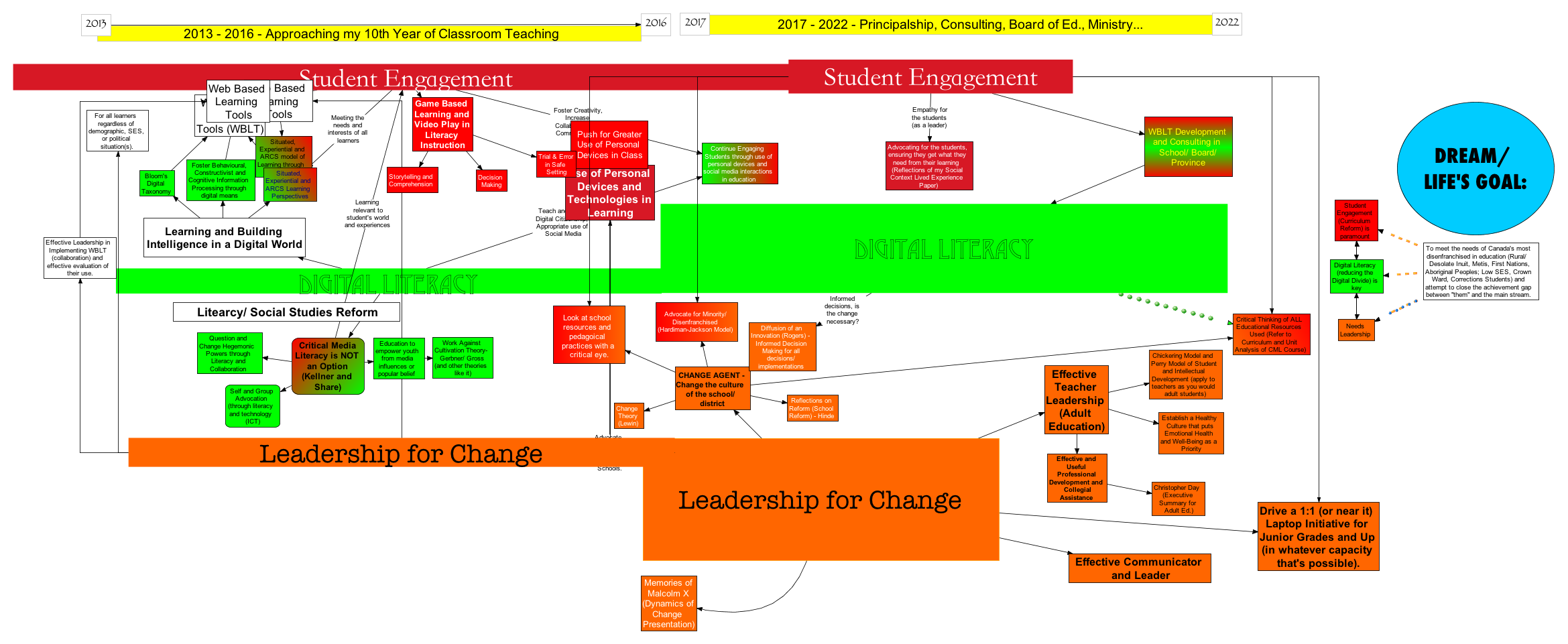 